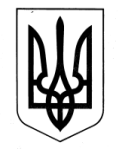 УКРАЇНАХАРКІВСЬКА ОБЛАСНА ДЕРЖАВНА АДМІНІСТРАЦІЯДЕПАРТАМЕНТ НАУКИ І ОСВІТИ Держпром, 9 під’їзд, 4 поверх, м. Харків, 61022, тел. (057)705-02-88, факс (057)705-09-39Е-mail: priemnaya@dniokh.gov.ua, веб-сайт https://dniokh.gov.ua, код ЄДРПОУ 0214644623.06.2020 № 01-34/2364на № ______ від _________Керівникам закладів фахової передвищої освітиПро надання інформаціїШановні панове керівники!Департамент науки і освіти Харківської обласної державної адміністрації направляє для використання в роботі лист заступника Міністраосвіти і науки України Є. Стадного від 22.06.2020 року № 1/9-339 «Щодо реалізації Закону України «Про внесення змін до деяких законів України щодо окремих питань завершення 2019/2020 навчального року» (додається).  Додаток: на 3 арк. в 1 прим.В.о. директора Департаменту                                               Лариса КАРПОВАІрина ВолікМикола Благовестов 705 03 04